DSWD DROMIC Report #16 on the Effects of Southwest Monsoon Enhanced by TS Hannaas of 10 September 2019, 6PMSITUATION OVERVIEWOn 03 August 2019, the Low Pressure Area east of Virac, Catanduanes has developed into a Tropical Depression and was named “Hanna” (LEKIMA). It brought moderate to heavy monsoon rains over Metro Manila, Pangasinan, Zambales, Bataan, Pampanga, Bulacan, Rizal, Cavite, Batangas, Laguna, Mindoro provinces, northern portions of Palawan (including Calamian and Cuyo islands), Romblon, Aklan, and Antique on 04 August 2019. On the same day, it has intensified and become Tropical Storm. TS “Hanna” exited the PAR on 09 August 2019. However, affected regions are expected to continuously experience cloudy skies with light to moderate rains caused by Southwest Monsoon.Source: DOST-PAGASAStatus of Affected Families / Persons45,949 families or 192,041 persons were affected by the Southwest Monsoon in 231 barangays in Regions I, III, MIMAROPA, VI, and CAR (see Table 1).Table 1. Number of Affected Families / PersonsNote: Ongoing assessment and validation being conducted.Source: DSWD-FOs I, III, MIMAROPA, VI, and CARStatus of Displaced Families / Persons Inside Evacuation CentersA total of 19 families or 56 persons are temporarily staying in 1 evacuation center in Region III (see Table 2).  Table 2. Status of Displaced Families/ Persons Inside Evacuation Center	Note: Ongoing assessment and validation being conducted.Source: DSWD-FOs III, MIMAROPA, and CAROutside Evacuation CentersA total of 1 family or 1 person is currently taking temporary shelter with his/her relatives and/or friends in CAR (see Table 3).Table 3. Status of Displaced Families/ Persons Outside Evacuation CentersNote: The 1 affected family or 1 person in CAR is considered living alone based on the validated report submitted by LGU to DSWD-FO CAR. Source: DSWD-FOs III, MIMAROPA, and CARDamaged HousesThere are 199 damaged houses; of which, 74 are totally damaged and 125 are partially damaged see Table (see Table 4).Table 4. Number of Damaged HousesNote: Ongoing assessment and validation being conducted.Source: DSWD-FOs I, III, MIMAROPA, VI and CARCost of AssistanceA total of ₱9,899,370.29 worth of assistance was provided to the affected families; of which, ₱5,915,498.30 was provided by DSWD; ₱3,351,718.35 from LGUs; ₱618,253.64 from NGOs, and ₱13,900.00 from other organizations (see Table 5).Table 5. Cost of Assistance Provided to Affected Families / PersonsNote: Ongoing assessment and validation being conducted.Source: DSWD-FOs I, III, MIMAROPA, VI, and CARSituational ReportsDSWD-DRMBDSWD-FO IDSWD-FO IIIDSWD-FO MIMAROPADSWD-FO VIDSWD-FO CAR***The Disaster Response Operations Monitoring and Information Center (DROMIC) of the DSWD-DRMB continues to closely coordinate with the concerned DSWD Field Offices for any significant disaster response updates.Prepared by:MARIE JOYCE G. RAFANANRODEL V. CABADDUReleasing OfficerPHOTO DOCUMENTATIONDSWD FO-CAR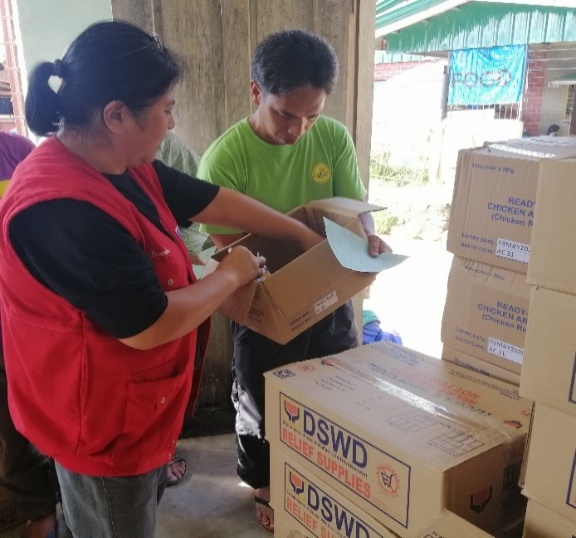 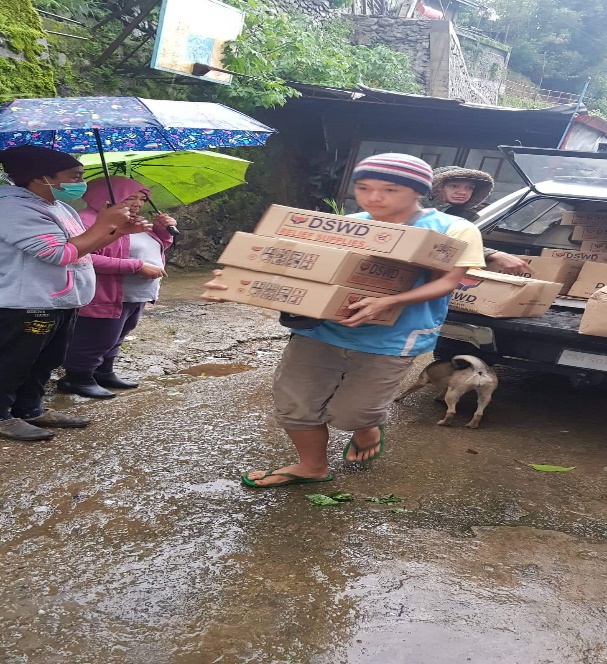 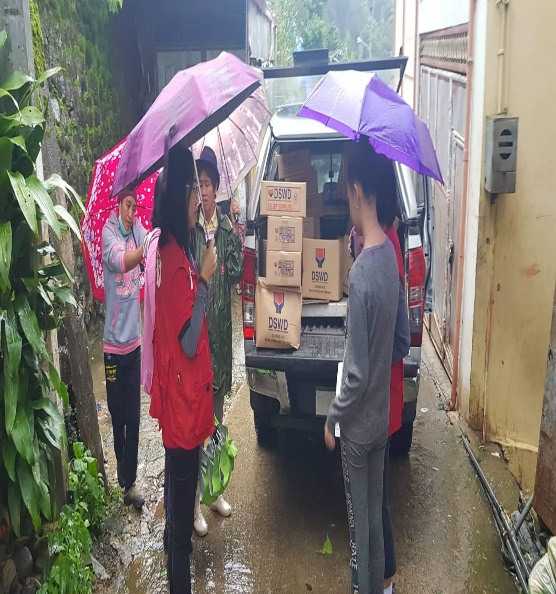 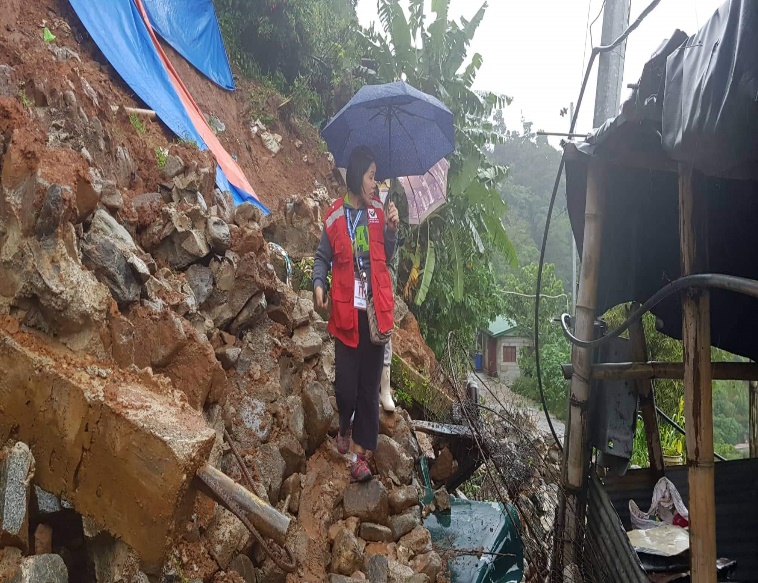 REGION / PROVINCE / MUNICIPALITY REGION / PROVINCE / MUNICIPALITY  NUMBER OF AFFECTED  NUMBER OF AFFECTED  NUMBER OF AFFECTED REGION / PROVINCE / MUNICIPALITY REGION / PROVINCE / MUNICIPALITY  Barangays  Families  Persons GRAND TOTALGRAND TOTAL231  45,949  192,041 REGION IREGION I1 1 4 Ilocos SurIlocos Sur1 1 4 Cervantes 1 1 4 REGION IIIREGION III57  18,124  73,926 BataanBataan29  9,717  40,785 Bagac 1 10 36 City of Balanga (capital) 2 242 841 Hermosa 13  8,370  34,448 Morong 7  1,048  5,272 Orion 3 17 68 Pilar 3 30 120 BulacanBulacan7  6,412  25,625 Calumpit 7  6,412  25,625 PampangaPampanga4 398  1,614 Apalit 2 390  1,567 Bacolor 1 7 40 Lubao 1 1 7 ZambalesZambales17  1,597  5,902 Botolan 3 574  1,015 Cabangan 1 52 187 Castillejos 2 31 100 Masinloc 3 8 41 Olongapo City 1 4 15  San Antonio 3 172 768 San Felipe 1 3 9 San Marcelino 1 750  3,750 Santa Cruz 1 2 11 Subic 1 1 6 REGION MIMAROPAREGION MIMAROPA57  8,418  30,004 Occidental MindoroOccidental Mindoro46  4,119  20,589 Abra de Ilog 2 27 98 Lubang 2 23 78 Magsaysay 4 103 387 Mamburao (capital) 3 154 628 Paluan 3 58 247 Rizal 10 34  1,901 Sablayan 4 142 512 San Jose 18  3,578  16,738 PalawanPalawan11  4,299  9,415 Busuanga 2 9 29 Coron 1 752  3,760 Culion 5  3,446  5,040 El Nido (Bacuit) 1 91 456 Magsaysay 1 - 125 Taytay 1 1 5 REGION VIREGION VI57  15,610  72,090 IloiloIloilo32  15,251  70,634 Carles 18  8,955  40,394 Concepcion 11  5,229  26,145 Estancia 3  1,067  4,095 Negros OccidentalNegros Occidental25 359  1,456 Binalbagan 1 1 6 Cauayan 6 8 43 La Carlota City 1 249 981 Pontevedra 8 79 345 City of Sipalay 9 22 81 CARCAR59  3,796  16,018 AbraAbra23  3,377  14,312 Bangued (capital) 1 4 15 Daguioman 4 456  2,102 Dolores 1 170 727 Lagangilang 2 88 220 Lagayan 5  1,301  5,370 Tubo 10  1,358  5,878 BenguetBenguet31 412  1,668 Baguio City 10 26 89 Bokod 2 2 5 Buguias 1 1 5 Itogon 9 348  1,428 Kibungan 3 5 21 La Trinidad (capital) 2 9 49 Mankayan 1 1 1 Tuba 3 20 69 Mountain ProvinceMountain Province5 7 38 Bauko 4 6 31 Sagada 1 1 7 REGION / PROVINCE / MUNICIPALITY REGION / PROVINCE / MUNICIPALITY  NUMBER OF EVACUATION CENTERS (ECs)  NUMBER OF EVACUATION CENTERS (ECs)  INSIDE ECs  INSIDE ECs  INSIDE ECs  INSIDE ECs REGION / PROVINCE / MUNICIPALITY REGION / PROVINCE / MUNICIPALITY  NUMBER OF EVACUATION CENTERS (ECs)  NUMBER OF EVACUATION CENTERS (ECs)  Families  Families  Persons  Persons REGION / PROVINCE / MUNICIPALITY REGION / PROVINCE / MUNICIPALITY  CUM  NOW  CUM  NOW  CUM  NOW GRAND TOTALGRAND TOTAL 68 1  918  19 3,522  56 REGION IIIREGION III 26 1  232  19  847  56 BataanBataan 13  -  128  -  448  - Bagac 1 - 10  - 36  - City of Balanga (capital) 2 - 42  - 121  - Hermosa 2 - 21  - 73  - Morong 2 - 8  - 30  - Orion 3 - 17  - 68  - Pilar 3 - 30  - 120  - PampangaPampanga 2  -  8  -  47  - Bacolor 1 - 7  - 40  - Lubao 1 - 1  - 7  - ZambalesZambales 11 1  96  19  352  56 Botolan 1 - 7  - 28  - Cabangan 1 - 52  - 187  - Castillejos 1  1 19 19 56 56 Masinloc 3 - 8  - 41  - Olongapo City 1 - 4  - 15  -  San Antonio 2 - 2  - 10  - San Felipe 1 - 3  - 9  - Subic 1 - 1  - 6  - REGION MIMAROPAREGION MIMAROPA 35  -  608  - 2,411  - Occidental MindoroOccidental Mindoro 29  -  575  - 2,262  - Abra de Ilog 2 - 27  - 98  - Lubang 2 - 23  - 78  - Magsaysay 5 - 103  - 387  - Mamburao (capital) 3 - 154  - 628  - Paluan 3 - 58  - 247  - Rizal 2 - 13  - 69  - Sablayan 7 - 142  - 512  - San Jose 5 - 55  - 243  - PalawanPalawan 6  -  33  -  149  - Busuanga 2 - 9  - 29  - Culion 4 - 24  - 120  - CARCAR 7  -  78  -  264  - BenguetBenguet 7  -  78  -  264  - Baguio City 1 - 6  - 21  - Itogon 5 - 62  - 205  - Tuba 1 - 10  - 38  - REGION / PROVINCE / MUNICIPALITY REGION / PROVINCE / MUNICIPALITY  OUTSIDE ECs  OUTSIDE ECs  OUTSIDE ECs  OUTSIDE ECs REGION / PROVINCE / MUNICIPALITY REGION / PROVINCE / MUNICIPALITY  Families  Families  Persons  Persons REGION / PROVINCE / MUNICIPALITY REGION / PROVINCE / MUNICIPALITY  CUM  NOW  CUM  NOW GRAND TOTALGRAND TOTAL9,267  1  34,309 1 REGION IIIREGION III1,289 -  6,154  - BataanBataan1,257 -  6,039  - City of Balanga (capital)200  -  720 - Hermosa17  -  77 - Morong 1,040  - 5,242 - ZambalesZambales 32 - 115  - Botolan4  -  20 - Castillejos12  -  44 -  San Antonio14  -  40 - Santa Cruz2  -  11 - REGION MIMAROPAREGION MIMAROPA7,810 -  27,593  - Occidental MindoroOccidental Mindoro3,544 -  18,327  - Rizal21  - 1,832 - San Jose 3,523  - 16,495 - PalawanPalawan4,266 -  9,266  - Coron752  - 3,760 - Culion 3,422  - 4,920 - El Nido (Bacuit)91  -  456 - Magsaysay -  -  125 - Taytay1  -  5 - CARCAR 168  1 562 1 AbraAbra 88 - 220  - Lagangilang88  -  220 - BenguetBenguet 80  1 342 1 Baguio City20 1  68  1 Buguias1  -  5 - Itogon50  -  243 - Kibungan1  -  2 - Tuba8  -  24 - REGION / PROVINCE / MUNICIPALITY REGION / PROVINCE / MUNICIPALITY NO. OF DAMAGED HOUSES NO. OF DAMAGED HOUSES NO. OF DAMAGED HOUSES REGION / PROVINCE / MUNICIPALITY REGION / PROVINCE / MUNICIPALITY  Total  Totally  Partially GRAND TOTALGRAND TOTAL 199  74 125 REGION IREGION I 1 - 1 Ilocos SurIlocos Sur 1 - 1 Cervantes1  -  1 REGION IIIREGION III 49  46 3 BataanBataan 45  42 3 Morong45 42  3 ZambalesZambales 4  4  - Botolan1 1 - Santa Cruz3 3 - REGION MIMAROPAREGION MIMAROPA 37  12 25 Occidental MindoroOccidental Mindoro 23  3 20 Mamburao (capital)11  -  11 Paluan3 1  2 San Jose9 2  7 PalawanPalawan 14  9 5 Culion10 5  5 Magsaysay1 1 - Taytay3 3 - REGION VIREGION VI 79  14 65 Negros OccidentalNegros Occidental 79  14 65 Cauayan8 2  6 Pontevedra49 7  42 City of Sipalay22 5  17 CARCAR 33  2 31 AbraAbra 1 - 1 Tubo1  -  1 BenguetBenguet 26  2 24 Baguio City8 1  7 Bokod2  -  2 Buguias1  -  1 Itogon12  -  12 Kibungan2  -  2 Mankayan1 1 - Mountain ProvinceMountain Province 6 - 6 Bauko6  -  6 REGION / PROVINCE / MUNICIPALITY REGION / PROVINCE / MUNICIPALITY  TOTAL COST OF ASSISTANCE  TOTAL COST OF ASSISTANCE  TOTAL COST OF ASSISTANCE  TOTAL COST OF ASSISTANCE  TOTAL COST OF ASSISTANCE REGION / PROVINCE / MUNICIPALITY REGION / PROVINCE / MUNICIPALITY  DSWD  LGU  NGOs  OTHERS  GRAND TOTAL GRAND TOTALGRAND TOTAL5,915,498.30 3,351,718.35 618,253.64 13,900.00 9,899,370.29 REGION IREGION I- 7,000.00  -  - 7,000.00 Ilocos SurIlocos Sur- 7,000.00  -  - 7,000.00 CervantesCervantes-  7,000.00  -  -  7,000.00 REGION IIIREGION III1,047,622.00 1,515,509.00  -  - 2,563,131.00 BataanBataan1,047,622.00 1,266,400.00  -  - 2,314,022.00 City of Balanga (capital)-  175,000.00  -  -  175,000.00 Hermosa1,047,622.00  980,000.00  -  - 2,027,622.00 Morong-  100,000.00  -  -  100,000.00 Orion-  5,850.00  -  -  5,850.00 Pilar-  5,550.00  -  -  5,550.00 ZambalesZambales- 249,109.00  -  - 249,109.00 Botolan-  243,600.00  -  -  243,600.00 Castillejos-  5,509.00  -  -  5,509.00 REGION MIMAROPAREGION MIMAROPA344,730.00 1,021,809.15 300,960.00  - 1,667,499.15 Occidental MindoroOccidental Mindoro344,730.00 485,875.15  300,960.00  -  1,131,565.15 Abra de Ilog-  8,790.00  -  -  8,790.00 Lubang-  15,980.00  -  -  15,980.00 Magsaysay 14,380.00  2,870.00 300,960.00  -  318,210.00 Mamburao (capital) 35,440.00  9,480.00  -  -  44,920.00 Paluan 32,830.00  15,000.00  -  -  47,830.00 Rizal 16,510.00 368.00  -  -  16,878.00 Sablayan 24,210.00  38,980.00  -  -  63,190.00 San Jose 221,360.00  394,407.15  -  -  615,767.15 PalawanPalawan- 535,934.00  -  - 535,934.00 Culion-  469,049.00  -  -  469,049.00 El Nido (Bacuit)-  66,885.00  -  -  66,885.00 REGION VIREGION VI4,199,040.00 679,102.20 317,293.64  - 5,195,435.84 IloiloIloilo4,199,040.00 595,252.20 283,171.20  - 5,077,463.40 Carles3,186,720.00  317,752.20  -  - 3,504,472.20 Concepcion 628,200.00  277,500.00 283,171.20  - 1,188,871.20 Estancia 384,120.00 -  -  -  384,120.00 Negros OccidentalNegros Occidental- 83,850.00  34,122.44  - 117,972.44 Binalbagan- - 6,365.00  -  6,365.00 Cauayan-  12,000.00  -  -  12,000.00 La Carlota City-  9,350.00 7,735.68  -  17,085.68 Pontevedra-  13,000.00 20,021.76  -  33,021.76 City of Sipalay-  49,500.00  -  -  49,500.00 CARCAR324,106.30 128,298.00  - 13,900.00 466,304.30 AbraAbra194,414.00 85,000.00  -  - 279,414.00 Dolores 71,978.00  85,000.00  -  -  156,978.00 Lagangilang 37,259.20 -  -  -  37,259.20 Lagayan 85,176.80 -  -  -  85,176.80 BenguetBenguet129,692.30 43,298.00  - 13,900.00 186,890.30 Baguio City 33,989.50  9,960.00  -  -  43,949.50 Bokod 4,845.50 -  -  -  4,845.50 Itogon 85,741.80  24,838.00  - 11,400.00  121,979.80 Mankayan 5,115.50 -  -  -  5,115.50 Tuba-  8,500.00  - 2,500.00  11,000.00 DATESITUATIONS / ACTIONS UNDERTAKEN10 September 2019The Disaster Response Operations Monitoring and Information Center (DROMIC) of DSWD-DRMB and is closely coordinating with the concerned DSWD Field Offices for significant disaster response updates.DATESITUATION / PREPAREDNESS ACTIONS05 September 2019DSWD-FO I submitted their terminal report.DATESITUATION / PREPAREDNESS ACTIONSAugust 2019DSWD-FO III submitted their terminal report.DSWD-FO III DPEO Zambales will continuously monitor the situation of the affected families in 1 remaining evacuation center in Castillejos, Zambales.DATESITUATION / PREPAREDNESS ACTIONS05 September 2019DSWD-FO I submitted their terminal report.07 August 2019There were 23 families or 78 individuals who were pre-emptively evacuated in 2 evacuation centers in Lubang, Occidental Mindoro.DATESITUATION / PREPAREDNESS ACTIONS16 August 2019DSWD-FO VI is in close coordination with all concerned LGUs for any significant updates and further relief augmentation.A total of 1,067 family food packs were distributed to 3 island barangays of Estancia (Bayas, Manipulon & Loguingot.)15 August 2019All relief goods intended for augmentation to LGU Carles are distributed to all island barangays in Carles, Ioilo.Relief goods for augmentation to LGU Concepcion is on stand-by at the evacuation center due to low-tide.DATESITUATION / PREPAREDNESS ACTIONS10 September 2019DSWD FO-CAR submitted their terminal report.